Príprava na prijímacie pohovory 4Vypočítajte          23 . 33 . 5   +   34 . 53  . 25      =                                 34 . 52             23 . 35 . 542.    Riešte rovnicu a urobte skúšku:  3. Ako rozrežete  dosku tak, aby jeden diel bol o 11 cm  kratší ako  druhý diel? Aké budú      jednotlivé diely?4.  Cena pera bola najskôr zvýšená o 50%, neskôr novú cenu znížili o 20%.  Teraz  sa pero       predáva za 4,80 €. Aká bola pôvodná cena pera?5. Ktoré číslo zmenšené o svoje tri sedminy je 120?                               6.  Koľko m2 dreva je potrebné na obloženie  štítu strechy domu, ktorá má tvar       rovnoramenného trojuholníka so  základňou 7 m a ramenami 4m. 7. V pravouhlej sústave súradníc je narysovaný obdĺžnik SLON. Tri z jeho vrcholov majú      súradnice:   S, L, O. Aké súradnice má bod N?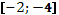 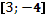 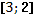  8.  Štyria kamaráti mali spolu 200 guliek. Druhý mal o 20 percent viac ako prvý. Tretí o 40        guliek viac ako prvý.  Štvrtý mal štyri pätiny množstva prvého. Koľko guliek mal prvý?                                         9. Poverčivosť môjho brata je veľká , že ani v kine nemôže sedieť na sedadle, kde by sa     vyskytlo číslo 13. Aká je pravdepodobnosť, že nedostane taký lístok v sále s 200     sedadlami?10. Dvadsať žiakov v triede má priemerný vek 14 rokov. Ak pridáme aj učiteľa bude priemer       presne o rok viac. Koľko rokov má učiteľ?    35    11.   Koľko otáčok urobí koleso banského výťahu, ak priemer je . Hĺbka do ktorej sa         spustí   je .?12.  Plechový súdok na prevážanie oleja má tvar valca s objemom  a výškou .        Koľko kg farby potrebujeme na jeho natretie, ak na  potrebujeme  farby?13. Na obrázku je zobrazená záhrada okolo domu rodiny Veselých. Údaje sú v metroch.Vypočítaj  plochu záhrady v ároch.Koľko metrov pletiva bude potrebovať rodina Veselých na oplotenie záhrady, ak rozmer na obrázku označený písmenom u predstavuje bránu ?Koľko kg trávového semena budú potrebovať, ak chcú pokryť trávou štvrtinu záhrady a na 1m2 treba 54g trávového semena ?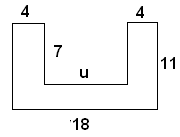 